PENGEMBANGAN BAHAN AJAR BERBASIS KEARIFAN LOKAL TEMA 7 INDAHNYA KERAGAMANDI NEGERIKU DI KELAS V SDABSTRAKYATI DERMAWAN SIREGARNPM. 181434051	Penelitian pengembangan ini bertujuan untuk mengembangkan buku cerita bergambar tema 7 indahnya keragaman di negeriku yang layak digunakan untuk pembelajaran. Penelitian ini merupakan jenis penelitian pengembangan (Research and Development) dengan menggunakan model pengembangan ADDIE. Pada penelitian ini, peneliti melaksanakan model pengembangan ADDIE hanya sampai pada tahap pengembangan (development), karena fokus dari penelitian ini hanya untuk mengembangkan buku cerita bergambar tema 7 indahnya keragaman di negeriku yang layak untuk digunakan pada proses pembelajaran. Instrumen yang digunakan untuk mengumpulkan data adalah angket atau kuesioner yang diberikan kepada validator, yaitu validator ahli media, validator ahli materi dan validator ahli pembelajaran. Berdasarkan hasil validasi dari validator ahli media didapatkan persentase sebesar 69% dan memberikan catatan revisi. Setelah buku cerita bergambar tema 7 indahnya keragaman di negeriku direvisi didapatkan persentase sebesar 87% dari validator ahli media. Dari hasil validasi ahli materi didapatkan persentase sebesar 92% dan dari hasil validasi ahli pembelajaran didapatkan persentase sebesar 95% tanpa adanya revisi. Rata-rata persentase dari hasil penilaian ketiga validator ahli didapatkan persentase sebesar 91%. Menurut kriteria skor penilaian, maka dapat dikatakan bahwa buku cerita bergambar tema 7 indahnya keragaman di negeriku yang dikembangkan Sangat Valid/Sangat Layak untuk digunakan pada proses pembelajaran.Kata Kunci:	Pengembangan, Buku Cerita Bergambar, Tema 7, Indahnya Keragaman di Negeriku.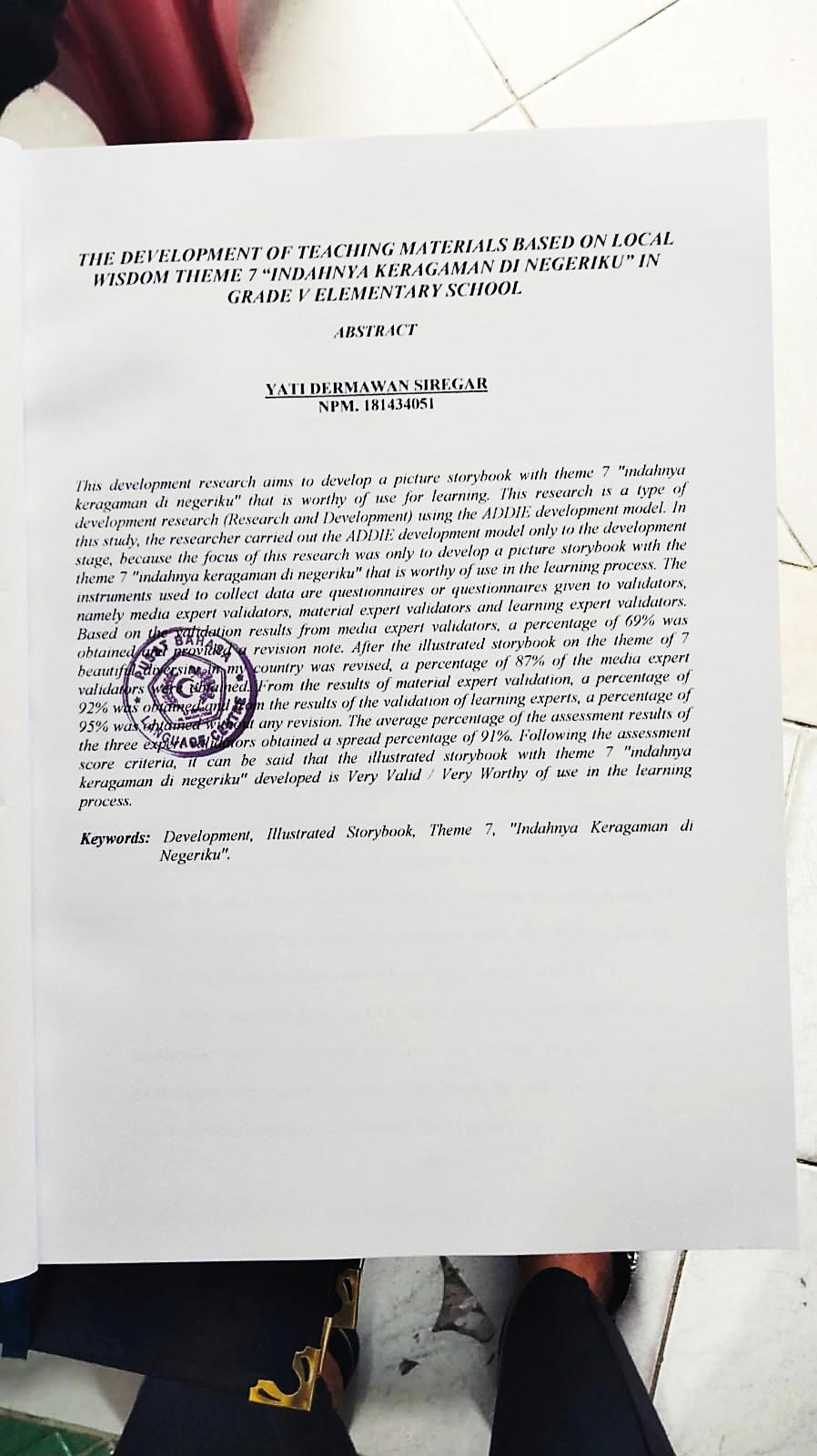 